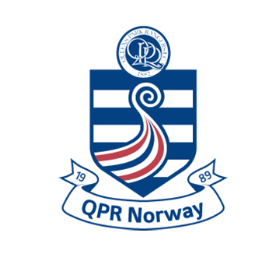 Endelig er det klart for supportercupen igjen – QPR Norway trenger spillere!Etter to års fravær på grunn av pandemien så kan vi igjen meddele at cupen spilles lørdag 4. juni (pinseaften) på Hundsund kunstgress på Snarøya (Bærum). QPR stiller ett lag til årets cup og vi tar imot påmeldinger frem til 20. mai. Vi trenger et minimum av 10-12 teknisk kreative QPR spillere i alderen 14 til 80 år. Så meld deg på!! Kampoppsett og tidspunkter kommer når trekningen er foretatt, men cupens første kamp vil bli spilt kl. 09:00. Har du lyst til å spille med den blå/hvite Hoops-drakta så meld deg på til Kåre. Vi trenger å vite navn, alder og aktiv/ikke aktiv. Vi trenger også en lagleder/trener – så om noen vil gjøre jobben på sidelinja blir vi glad for det. Påmelding:E-mail:	qprkaare@hotmail.comPost:		Kåre Svang, Veiginvn. 151, 3517 HønefossTlf/sms:	92 43 57 37PÅMELDINGSFRIST: 20. MAI 2022Puljeoppsett (pulje C):Chelsea 2Liverpool 2QPRSouthampton 2Kamptidspunkter foreligger foreløpig ikke.